TÀI LIỆU HƯỚNG DẪN ĐĂNG KÝ TÀI KHOẢN CHO NGƯỜI DÂNB1: Truy cập vào địa chỉ : bacsichomoinha.ehealth.gov.vnB2 : Nhập tài khoản và mật khẩu đã được cấp.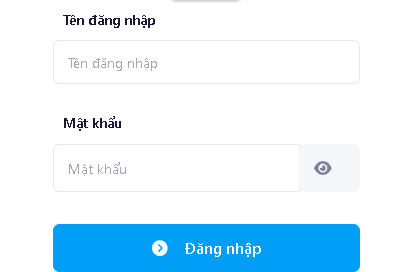 B3: Vào menu Quản trị chọn mục tài khoản cho người dân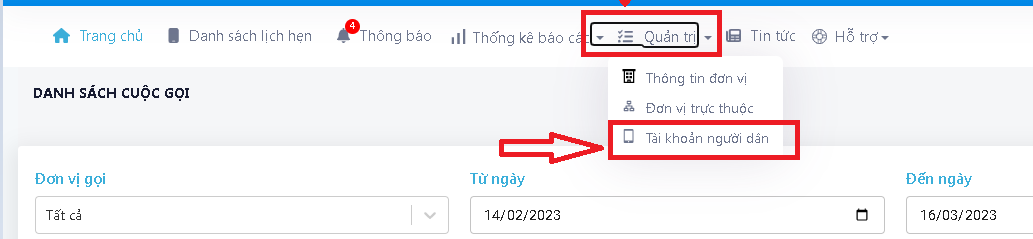 B4 : Chọn nút Tạo mới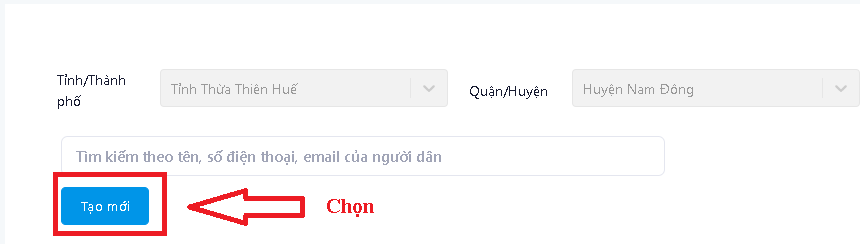 B5 : Nhập các thông tin có dấu * tại bảng đăng ký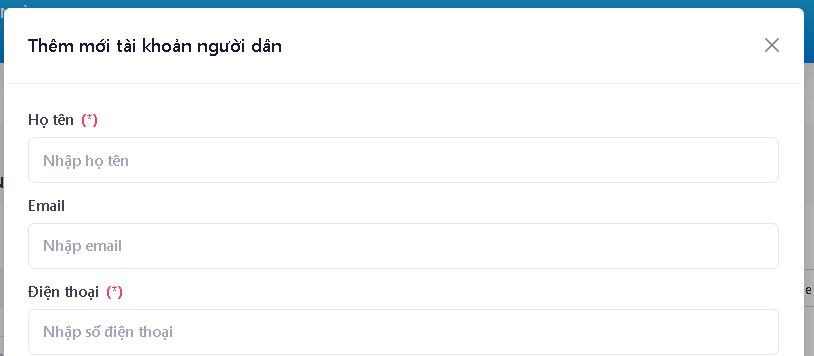 B6: Chọn Lưu để tạo tài khoản cho người dân.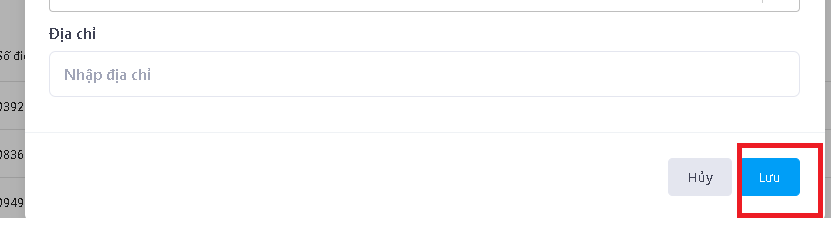 